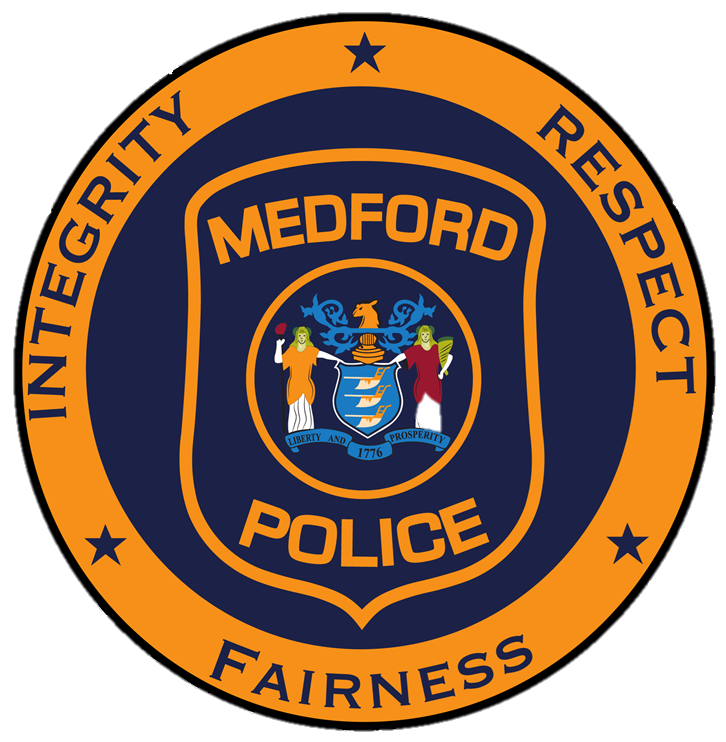 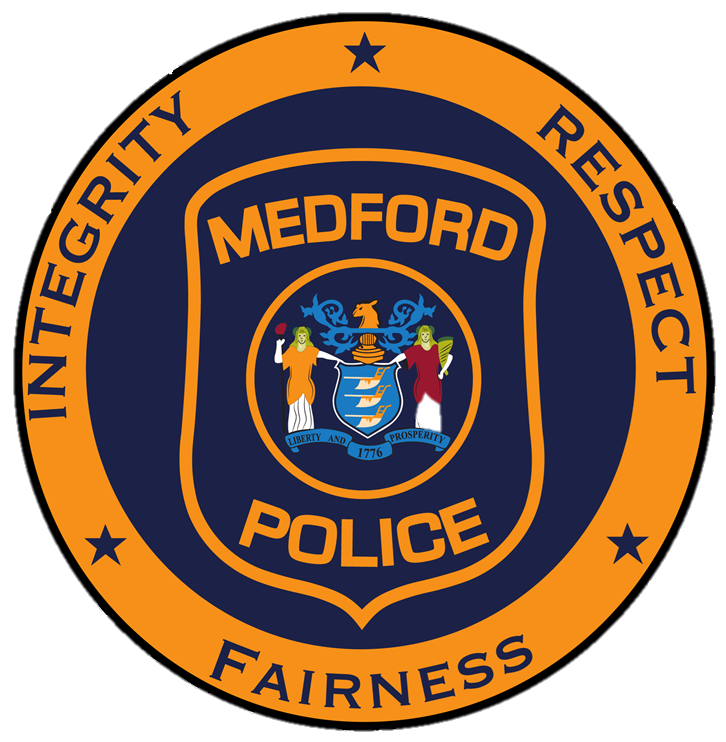 						                    Township of Medford                             	                               Division of Police									          609-654-7511 main				        						          609-654-5996 fax									          Arthur E. Waterman										      Chief of PoliceFor More Information:								For Immediate Release:  Lt. James D’Averso								DATE: March 21, 2024Public Information Officer609-654-7511, ext. 160	Motor Vehicle Crash with InjuriesOn March 20, 2024 at 8:04PM, the Medford Township Police, Fire and EMS Departments responded to the intersection of Route 70 and Eayrestown Road for a report of a motor vehicle crash with injuries.  The on-scene investigation determined that Cynthia Friedberg, age 77, Lincondate Court Medford, NJ was traveling south on Eayrestown Road operating her 2024 Cadillac CT5. While continuing through the intersection, Katherine Dejneka, age 63, North Giles Avenue Chatsworth, NJ was operating her 2011 Hyundia Elantra traveling east on Route 70 and impacted Friedberg’s vehicle.  As a result of the impact, Dejneka sustained injuries to her chest and neck and was transported to Virtua Mount Holly Hospital for additional medical treatment.  This on-going crash investigation is assigned to the Medford Township Police Department Traffic Unit.               